Procedure for Disinfecting the ChurchOpen the windows for ventilationPut the battery pack on the sprayerTurn sprayer on, you may need to do a test spray toward the carpet to help prevent large droplets. The sprayer should release a fine mist. You may need to adjust the nozzles if you are not getting a fine mist.When spraying the pews, please stand at the end of the pew. While holding the sprayer, keep your arm elevated and fan your arm out, then back in. (See demonstration video. https://photos.app.goo.gl/KxMDntnzC7AiucCk9 ) If you feel the middle section of the pew is not being covered in mist, take a few steps into the pew and repeat. If you have a long wing span, you should be fine though.DO NOT walk through the pews at a continuous spray. PhD Services informed us that we are likely using too much disinfectant and will damage the pews. Please disinfect the following areas:PewsDoor handlesHandrailsBathroomsLecternsHoly water fontsAny other area touched by individualsOnce completed, please remove the battery packs and return to the charger. Refill the sprayers if needed and close the windows.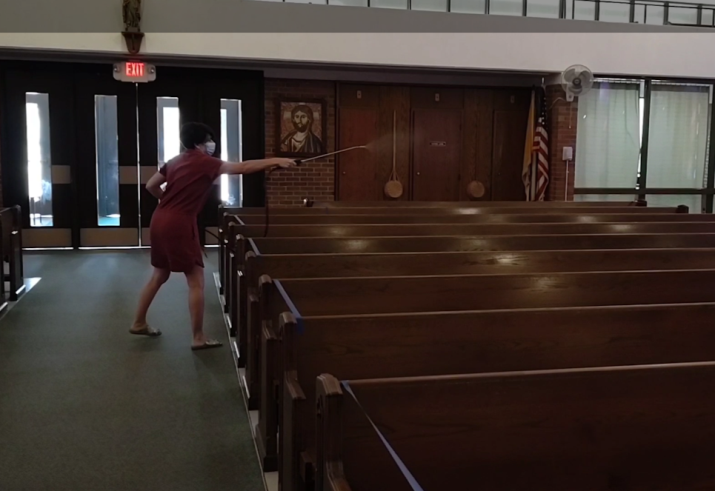 